Publicado en Alicante el 05/03/2024 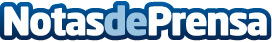 La estrategia digital de la publicidad online cambia con el uso de la Inteligencia ArtificialGrupo Antón se hace eco de la noticia lanzada por Atlántico sobre el cambio de rumbo en la estrategia de la publicidad onlineDatos de contacto:Grupo AntónGrupo Antón965 442 612Nota de prensa publicada en: https://www.notasdeprensa.es/la-estrategia-digital-de-la-publicidad-online Categorias: Inteligencia Artificial y Robótica Comunicación Marketing Webinars http://www.notasdeprensa.es